Förderverein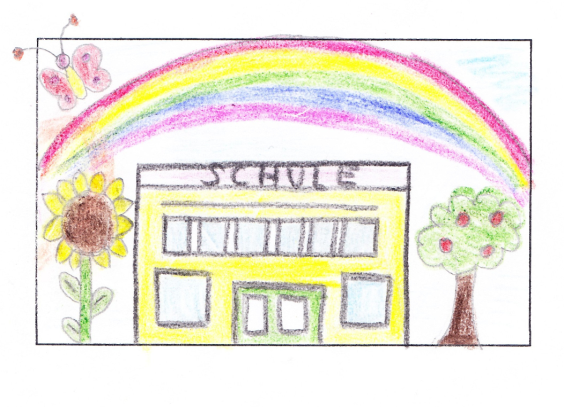 der Grundschule Biedenkopf e.V. (gegr. 2002)Beantragung der Mitgliedschaftim Förderverein der Grundschule Biedenkopf e.V.Ich möchte Mitglied im Förderverein der Grundschule Biedenkopf werden:Name:			     Vorname:      	     Geb.-Datum: 		     Anschrift:		     Telefonnr.:		     E-Mail:			     Namen und Klassen der Kinder die die Grundschule Biedenkopf besuchen:Mir ist bekannt, dass die Kündigung meiner Mitgliedschaft mit einer Frist von einem Monat zum Ende des Kalenderjahres möglich ist. Die Satzung (http://foerderverein-bid.de/wp-content/uploads/2019/01/Satzung_des_Foerdervereins.pdf) habe ich zur Kenntnis genommen.Einzugsermächtigungan den Förderverein der Grundschule Biedenkopf e.V.Ich / Wir bitte(n) Sie, den Vereinsbeitrag von 12,- € jährlich oder einen freiwillig höheren Beitrag von       jährlich zu Lasten meines / unseres Girokontos durch Lastschrift zu Beginn eines Kalenderjahres einzuziehen.Diese Ermächtigung kann von mir / uns jederzeit widerrufen werden.Kreditinstitut:		     IBAN:			     BIC:			     Ort, Datum			   				Unterschrift